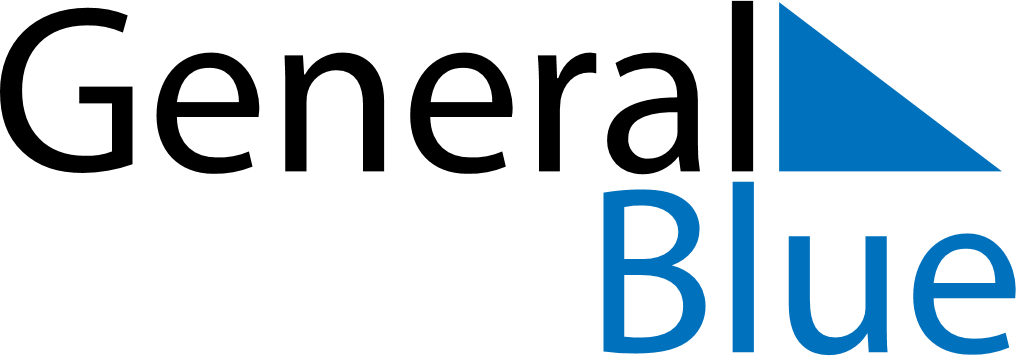 September 1986September 1986September 1986September 1986September 1986SundayMondayTuesdayWednesdayThursdayFridaySaturday123456789101112131415161718192021222324252627282930